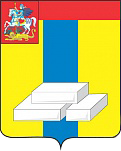 ОБЩЕСТВЕННАЯ ПАЛАТА ГОРОДСКОГО ОКРУГА ДОМОДЕДОВОМОСКОВСКОЙ ОБЛАСТИКОМИССИЯ ПО ЭКОНОМИЧЕСКОМУ РАЗВИТИЮ, ПРЕДПРИНИМАТЕЛЬСТВУ, ИНВЕСТИЦИЯМ И ИННОВАЦИЯМПРОТОКОЛ №4г. Домодедово								20 марта 2018гПрисутствовали: И.А. Лаврухин, А.С. Попов, Д.О. Муковнин, М.В. Беляев, Е.В. Милосердов.Повестка:Реализация плана работ комиссии на март 2018г.Подготовка плана работ комиссии на апрель 2018г.По первому вопросу повестки дняВыступили: И.А.Лаврухин доложил о результатах работы комиссии в марте 2018года.Решили: Отчет комиссии за март 2018 года утвердить.По второму вопросу повестки дняВыступили: И.А.Лаврухин предложил перенести проведение круглого стола с УФМС на апрель 2018года, рассмотреть возможность проведения круглого стола с ИФНС по вопросу перехода на он-лайн кассы с июля 2018года.Решили: Включить в план работы комиссии Круглый стол с УФМС и провести работы по подготовке к проведению Круглого стола с ИФНС.Председатель комиссии 								И.А.Лаврухин